23.03.20I can tell the time to 5-minute intervals.What times are the clocks showing?Draw the hands to match these times.Match the clocks to the correct past times.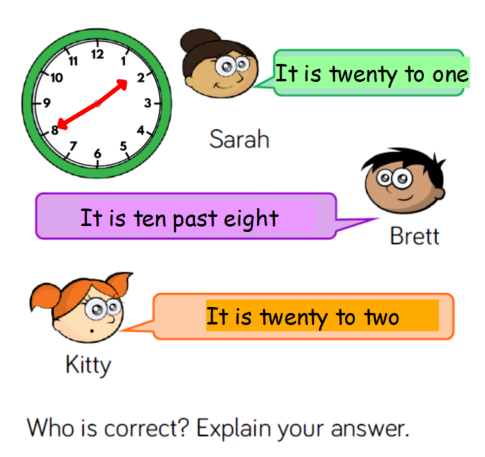 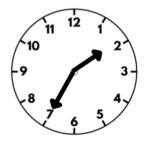 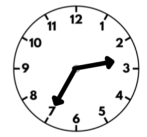 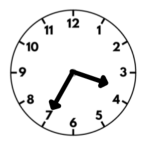 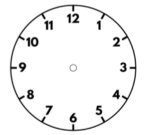 Twenty to 1Twenty to 2Twenty to 3Twenty to 4Twenty to 5Twenty to 6Twenty-five to 4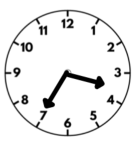 Twenty to 4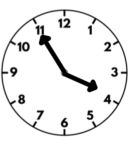 Ten to 4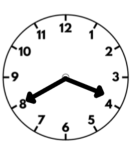 Five to 4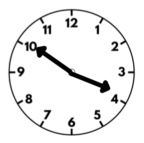 